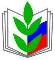 План работы ППО на 2021 годМДОБУ «Детский сад №5 «Теремок»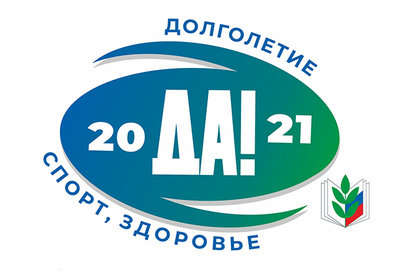 №мероприятиясрокиответственные1Статистический отчет за 2020 годянварьПредседатель ППО2Провести заседание профсоюзного комитета о переходе на электронные профсоюзные билеты в 2021 году. О ходе работы по заполнению электронного реестра членов Профсоюза в АИС «Единый реестр Общероссийского  Профсоюза образования»январьПредседатель ППО3На заседании комиссии по социальной защите профкома рассмотреть вопрос «О совместной работе профсоюзного комитета и администрации по реализации ст. 55 Закона РФ «Об образовании».январьПредседатель ППО4Совместно с комиссией по социальному страхованию рассмотреть вопрос о расходовании денежных средств на оплату пособий, больничных листов, лечение и отдых.январьПредседатель ППО5Составить перечень юбилейных, праздничных и знаменательных дат для членов профсоюза.январьКультурно - массовая комиссия6Принятие «Соглашения по охране труда» на 2021 год.январьПредседатель ППО7Подготовка и размещение на сайте Публичного отчета за 2020 год      февральПредседатель ППО8Подготовить и провести вечер, посвященный Дню защитника Отечества      февральКультурно - массовая комиссия9Участие в 39 Всероссийской массовой Лыжной гонке «Лыжня России»      февральКультурно - массовая комиссия10Начать подготовку к мероприятиям, посвященным Международному женскому дню 8 Марта      февральПредседатель ППО11Провести заседание профсоюзного комитета об участии во Всемирном  Дне охраны труда по теме «Оптимизация охраны труда и будущее этой сферы»; план мероприятий тематического года «Спорт. Здоровье. Долголетие».мартПредседатель ППО12Провести профсоюзное собрание «Изучение материалов VIII Съезда Общероссийского Профсоюза образования, изменений в Уставе Профсоюза. Мотивация профсоюзного членства».мартПредседатель ППО13Рассмотреть вопрос о ходе выполнения локального акта «О надбавках и доплатах компенсационного и стимулирующего характера».мартПредседатель ППО14Принять участие в предварительной тарификациимартПредседатель ППО15Учеба членов ревизионных комиссий первичных профсоюзных организаций.мартБорейко Л.А.16Проведение мероприятия, посвященного Международному женскому дню 8 МартамартКультурно - массовая комиссия17Контроль за медицинским осмотром работниковмартПредседатель ППО18Проверить техническое состояние здания, кабинетов, групп, оборудования на соответствие нормам и правилам охраны трудаапрельУполномоченный по охране труда19Весёлые старты среди членов ПК «Мы здоровью скажем «Да»!»апрельКультурно - массовая комиссия20Разработать и провести план мероприятий  недели, посвящённой Всемирному дню охраны трудаапрельПредседатель ППОУполномоченный по охране труда21Совместно с администрацией рассмотреть отчет о выполнении коллективного договора (любые пункты).майПредседатель ППО22Проанализировать совместную работу с администрацией по созданию условий для повышения педагогического мастерствамайПредседатель ППО23Уточнить график отпусковмайПредседатель ППО24Разработать мероприятия по выполнению решений профсоюзных собраний, комитетов, предложений и замечаний членов профсоюзамайПредседатель ППО25Участие в мероприятии, посвященном 76-й годовщине Победы в Великой Отечественной войне ««Победный май шагает по стране!»майПредседатель ППО26Велопробег членов ПК, посвященный 9 МаямайКультурно - массовая комиссия27Продолжить ознакомление работников с нормативными документами по правовым вопросаммайПредседатель ППО28Планирование профсоюзных собраний на следующий учебный годиюньПредседатель ППО29Контроль за своевременной выплатой отпускных работникам образовательного учрежденияиюньПредседатель ППО30Организовать флэшмоб для членов профсоюзного комитета «Лето – это маленькая жизнь».июньКультурно - массовая комиссия31Согласовать с администрацией:- тарификацию;- расписание занятий;- перераспределение учебной нагрузки без нарушений.августПредседатель ППОУполномоченный по охране труда32О награждении профсоюзного актива ко Дню дошкольного работникаавгустПредседатель ППО33О проведении праздничного мероприятия для ветеранов педагогического труда.августКультурно - массовая комиссия34Привести в порядок делопроизводство в профсоюзной организацииавгустПредседатель ППО35Внести изменения в коллективный договор в соответствии с Трудовым кодексом Российской Федерации, новой системой оплаты трудаавгустПредседатель ППО36Начать проверку трудовых книжек, трудовых договоровавгустПредседатель ППО37Выписать газету «Мой профсоюз» на 1-е полугодиеавгустКомиссия по информационной работе38Провести заседание профсоюзного комитета о подготовке и проведении Всероссийской акции профсоюзов в рамках Всемирного дня действии  7 октября 2021 года; о проведении Дня пожилого человека, Дня воспитателясентябрьПредседатель ППО39Утвердить локальные акты:- правила внутреннего трудового распорядка;-  о доплатах и надбавках;-  о распределении учебной нагрузки.сентябрьПредседатель ППО40Провести сверку учета членов профсоюза.сентябрьПредседатель ППО41Согласовать инструкции по охране труда.сентябрьУполномоченный по охране труда42Утвердить тарификацию педагогических работниковсентябрьПредседатель ППО43Веселые старты в лесу для членов ПКсентябрь44Празднование международного Дня дошкольного работника, Дня пожилого человека.сентябрьКультурно - массовая комиссия45Составить план обучения профактива, согласовать с райкомом профсоюза.сентябрьПредседатель ППО46Проверить инструкции по охране труда и технике безопасности, наличие подписей работающихоктябрьноябрьУполномоченный по охране труда47Проанализировать распределение учебной нагрузкиоктябрьноябрьПредседатель ППО48Организовать работу с молодыми специалистамиоктябрьноябрьПредседатель ППО49О подготовке проведения профсоюзной неделиоктябрьноябрьПредседатель ППО50Провести заседание профкома «О результатах проверки ведения личных дел и трудовых книжек работающих».октябрьноябрьПредседатель ППО51Проверить правильность оформлений финансовых документов (смет, отчетов» актов)октябрьноябрьКомиссия по КРК52Проанализировать результативность проводимой работы по мотивации профсоюзного членствадекабрьПредседатель ППО53Отчет о выполнения коллективного договора (любые пункты).декабрьПредседатель ППО54Подготовка новогоднего праздника для работников образовательного учреждениядекабрьКультурно - массовая комиссия55Принять участие в контроле за исполнением профсоюзной сметы на культурно-массовую работудекабрьПредседатель ППО56Согласовать график отпусковдекабрьПредседатель ППО57Участие в городской  Спартакиады работников системы образования (ветераны, работники СОШ и ДОУ)декабрьПредседатель ППО58Организовать  сбор материалов для специальной рубрики, посвященной «Году здоровья» на сайте детского сада.в течение годапо плану УОв течение годаежемесячноПредседатель ППО59Участие в мероприятиях, организуемых управлением образования (конкурсы, смотры, совместные проверки)в течение годапо плану УОв течение годаежемесячноПредседатель ППО60Организация информирования профсоюзного актива через подготовку методических рекомендаций, тематических информационных бюллетеней, листовок.в течение годапо плану УОв течение годаежемесячноПредседатель ППО61Проведение заседаний профсоюзного комитета 1 раз в месяцв течение годапо плану УОв течение годаежемесячноПредседатель ППО62Фитнес для членов ПК2 р.в неделюИнструктор по физвоспитанию